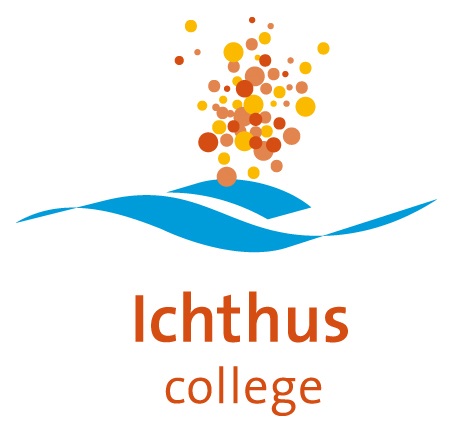 Naam schooldocument: Magister – informatie wegschrijven in magister, handreiking en afsprakenPortefeuille SLT-lid: Bart VeldhuizenNaam taakhouder/eigenaar: Annette Rigterink, Carolien RenkemaVersie: 1.0Datum bijstelling: 30-09-2020Status: (prioriteit, gemiddeld, laag) gemiddeld* zelf inschatten of het voor de docent als lesgever van belang is om dit te wetenLEERLINGVOLGSYSTEEM ICHTHUS COLLEGEZowel op groepsniveau als individueel willen we leerlingen goed kunnen volgen.Op groepsniveau kennen we de groepsoverzichten; deze worden door de mentor in de magistermap gezet en up to date gehouden. Daarin vind je een overzicht van de onderwijsbehoeften/afspraken van de leerlingen (kort en AVG-proof). Gedurende het jaar, o.a. na leerlingbesprekingen, uitslagen diatoetsen, wordt het groepsoverzicht bijgewerkt. Op individueel niveau zetten we alle relevante informatie in magister, zodat leerlingen door de jaren heen goed in beeld blijven. Afspraken hierover vind je in het overzicht hierboven.WieZet watWaar in MagisterWie geef je leesrecht?DocentCijfersouderspreekavondAan/afwezigheid. Huiswerk, huiswerkcontrole, boeken vergetenBij cijfersLogboek, contact/afspraak, ouderspreekavond Agendan.v.t.docent, mentor, studiecoördinator, zorgondersteuningn.v.tMentorStartgesprek Notulen van de leerlingbespreking bij de leerling in magister Groepsoverzicht up to date houden en uploaden (afspraken/info wat relevant is voor lesgevers)Notulen rapportvergadering; rechtstreeks notuleren in magisterHerstelplannen n.a.v. rapportbespreking Contact met ouders wat relevant is voor school. Dus telefoongesprek over zorgen cijfers etc..Als een leerling wordt aangemeld bij het ondersteuningsteam, moet daarvoor contact geweest zijn met ouders en toestemming worden gevraagd Overdracht mentorleerling einde schooljaarLogboek, contact/afspraak Logboek; voortgangsformulierELO->Bronnen->Gedeelde documenten-> GroepsoverzichtenLogboek, rapportopmerkingLogboek, contact/afspraak, herstelplanLogboek, contact/afspraak, contact oudersLogboek, contact/afspraak, toestemming ouders OTLogboek; voortgangs-formulier, evaluatiedocent, mentor, studiecoördinator, zorgondersteuningGaat automatischn.v.t. (gaat automatisch)Gaat automatischdocent, mentor, studiecoördinator, zorgondersteuning*docent, mentor, studiecoördinator, zorgondersteuningdocent, mentor, studiecoördinator, zorgondersteuningGaat automatischCoördinator leerlingbegeleidingWarme overdracht BaONotulen van het OT Aanmeldingsformulieren OTLogboek, contact/afspraakLogboek, contact/afspraak, notulen OTLogboek, contact/afspraak, aanmelding OTcoördinator leerlingenzorg, docent, mentor, studiecoördinator, zorgondersteuningcoördinator leerlingenzorg, mentor, studiecoördinator, zorgondersteuningcoördinator leerlingenzorg, mentor, studiecoördinator, zorgondersteuningTeamleider Schorsingsbrief Toestemming voor verlofGesprek met leerling/oudersLogboek, contact/afspraak,SchorsingLogboek, contact/afspraak,Toestemming verlofLogboek, contact/afspraak,gesprekdocent, mentor, studiecoördinator, zorgondersteuningdocent, mentor, studiecoördinator, zorgondersteuning*docent, mentor, studiecoördinator, zorgondersteuningSpecialistenRT-er/schoolcoach: begeleidingsplan + evaluaties Taalcoach: info m.b.t. dyslexieInfo van orthopedagoogLogboek, contact/afspraak, begeleidingsplan Logboek, contact/afspraakLogboek, contact/afspraakcoördinator leerlingenzorg, docent, mentor, studiecoördinator, zorgondersteuningcoördinator leerlingenzorg, docent, mentor, studiecoördinator, zorgondersteuningcoördinator leerlingenzorg, docent, mentor, studiecoördinator, zorgondersteuningAdministratieAanmeldingsgegevens; aanmeldingsformulier in magister hangenDyslexie-/dyscalculie-/deskundigenverklaringAdministratieKenmerken n.v.t.n.v.t.